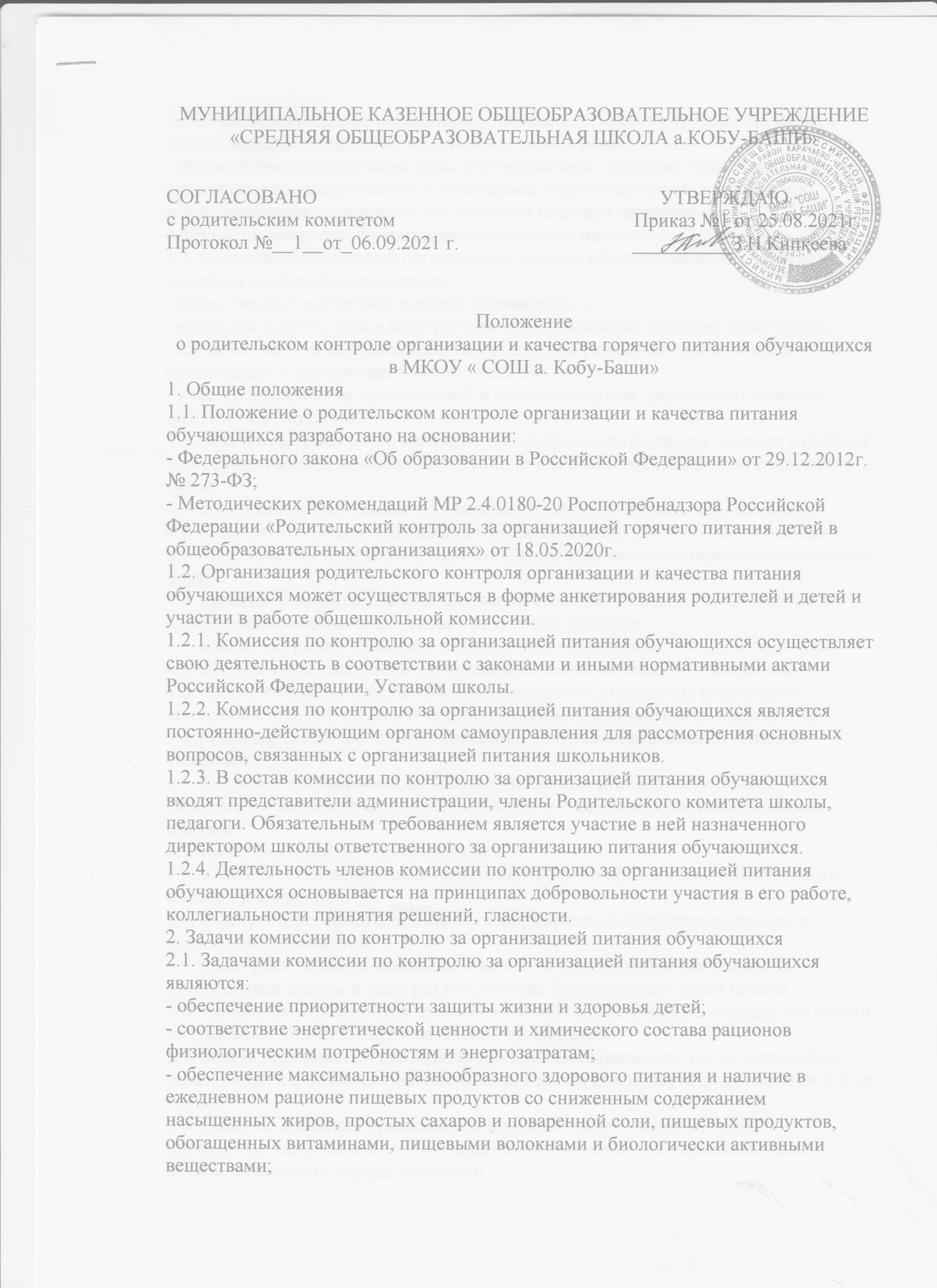 - обеспечение соблюдения санитарно-эпидемиологических требований на всех этапах обращения пищевых продуктов (готовых блюд);- исключение использования фальсифицированных пищевых продуктов, применение технологической и кулинарной обработки пищевых продуктов, обеспечивающих сохранность их исходной пищевой ценности.3. Функции комиссии по контролю организации питания учащихся3.1. Комиссия по контролю организации питания обучающихся обеспечивает участие в следующих процедурах:- общественная экспертиза питания обучающихся;- контроль за качеством и количеством приготовленной согласно меню пищи;- изучение мнения обучающихся и их родителей (законных представителей) по организации и улучшению качества питания;- участие в разработке предложений и рекомендаций по улучшению качества питания обучающихся.4. Права и ответственность комиссии по контролю организации питания учащихсяДля осуществления возложенных функций комиссии предоставлены следующие права:4.1. контролировать в школе организацию и качество питания обучающихся;4.2. получать от повара, медицинского работника информацию по организации питания, качеству приготовляемых блюд и соблюдению санитарно-гигиенических норм;4.3. проводить проверку работы школьной столовой не в полном составе, но в присутствии не менее трёх человек на момент проверки;4.4. изменить график проверки, если причина объективна;4.5. вносить предложения по улучшению качества питания обучающихся;4.6. состав и порядок работы комиссии доводится до сведения работников школьной столовой, педагогического коллектива, обучающихся и родителей.5. Организация деятельности комиссии по контролю организации питания учащихся.5.1. Комиссия формируется на основании приказа руководителя школы. Полномочия комиссии начинаются с момента подписания соответствующего приказа.5.2. Комиссия выбирает председателя.5.3. Комиссия составляет план-график контроля по организации качественного питания школьников.5.4. О результатах работы комиссия информирует администрацию школы и родительские комитеты.5.5. Один раз в четверть комиссия знакомит с результатами деятельности руководителя школы и один раз в полугодие Управляющий совет школы.5.6. По итогам учебного года комиссия готовит аналитическую справку для отчёта по самообследованию образовательной организации.5.7. Заседание комиссии проводятся по мере необходимости, но не реже одного раза в месяц и считаются правомочными, если на них присутствует не менее 2/3 ее членов.5.8. Решение комиссии принимаются большинством голосов из числа присутствующих членов путём открытого голосования и оформляются актом.6. Ответственность членов Комиссии6.1. Члены Комиссии несут персональную ответственность за невыполнение или ненадлежащее исполнение возложенных на них обязанностей;6.2. Комиссия несет ответственность за необъективную оценку по организации питания и качества предоставляемых услуг.7. Документация комиссии по контролю организации питания учащихся.7.1. Заседания комиссии оформляются протоколом. Протоколы подписываются председателем.7.2. Тетрадь протоколов заседания комиссии хранится у администрации школы.